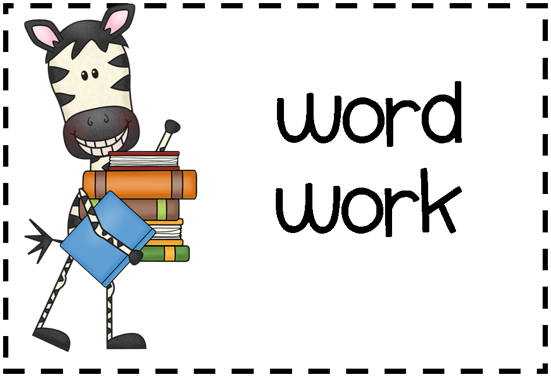 Look at the words belowChoose one word and find three words that rhyme with itChoose a second word and find three words that start in the same way.Choose a third word and write the word as a graffiti word (in fancy letters that tell us about the meaning of the word)Choose a fourth word and put it in a sentence to show how it can be used.Choose a fifth word and find 3 words that have a similar meaning (synonym)monstrousclammystinkygooeyodorousfoulstagnantseptictoxicvenomousclumsywaddlespoisonousfilthybitterslurping